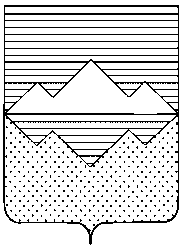 АДМИНИСТРАЦИЯСАТКИНСКОГО МУНИЦИПАЛЬНОГО РАЙОНАЧЕЛЯБИНСКОЙ ОБЛАСТИРАСПОРЯЖЕНИЕОт « 06» сентября 2017 года № 1306 -рг. СаткаВ соответствии с соглашением о взаимодействии № 134 от 03.07.2017,  руководствуясь статьёй 27 Федерального закона от 15.11.1997 N 143-ФЗ "Об актах гражданского состояния", Законом Челябинской области от 22.09.2005 N 402-ЗО "О наделении органов местного самоуправления государственными полномочиями на государственную регистрацию актов гражданского состояния", в целях обеспечения доступности и повышения качества оказания населению Саткинского муниципального района государственных услуг по государственной регистрации актов гражданского состояния:1. Утвердить дополнительную площадку в учреждении культуры – муниципальном бюджетном учреждении «Бакальская централизованная клубная система», расположенном по адресу: 456900 ул. Ленина, 9 для проведения государственной регистрации заключения брака в торжественной обстановке.2. Начальнику отдела ЗАГС Администрации Саткинского муниципального района:- организовать работу по проведению государственной регистрации заключения брака в торжественной обстановке на закреплённой дополнительной площадке на территории Бакальского городского поселения в соответствии с законодательством Российской Федерации;- проинформировать граждан о предоставлении государственной услуги по государственной регистрации заключения брака в торжественной обстановке на дополнительной площадке на территории Бакальского городского поселения.3. Отделу организационной и контрольной работы Управления делами и организационной работы Администрации Саткинского муниципального района (Корочкина Н.П.) опубликовать настоящее распоряжение на официальном сайте Администрации Саткинского муниципального района и в средствах массовой информации.Настоящее распоряжение вступает в силу со дня его подписания.         5. Контроль исполнения настоящего распоряжения возложить на заместителя Главы по социальным вопросам Савостову М.Н. Глава Саткинского муниципального района                                                     А.А. ГлазковОб утверждении дополнительной площадки для  проведения государственной регистрации заключения брака в торжественной обстановке на территории Бакальского городского поселения 